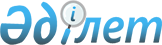 Об определении специализированных мест для организации и проведения мирных собраний, порядка использования специализированных мест для организации и проведения мирных собраний, нормы их предельной заполняемости, а также требований к материально-техническому и организационному обеспечению специализированных мест для организации и проведения мирных собраний и границ прилегающих территорий, в которых запрещено проведение пикетирования в Енбекшиказахском районеРешение Енбекшиказахского районного маслихата Алматинской области от 28 сентября 2020 года № 68-200. Зарегистрировано Департаментом юстиции Алматинской области 5 октября 2020 года № 5692
      В соответствии со статьей 6 Закона Республики Казахстан от 23 января 2001 года "О местном государственном управлении и самоуправлении в Республике Казахстан", подпунктами 1), 2) пункта 2 статьи 8 Закона Республики Казахстан от 25 мая 2020 года "О порядке организации и проведения мирных собраний в Республике Казахстан" (далее – Закон), Енбекшиказахский районный маслихат РЕШИЛ:
      1. Определить прилагаемые:
      1) Специализированные места для организации и проведения мирных собраний, нормы их предельной заполняемости, а также требования к материально-техническому и организационному обеспечению согласно приложению 1 к настоящему решению;
      2) Порядок использования специализированных мест для организации и проведения мирных собраний согласно приложению 2 к настоящему решению.
      2. Определить границами расстояния не менее 150 метров прилегающих территорий, в которых запрещено проведение пикетирования согласно пункта 5 статьи 9 Закона.
      3. Контроль за исполнением настоящего решения возложить государственное учреждение "Отдел внутренней политики Енбекшиказахского района" и постоянную комиссию Енбекшиказахского районного маслихата "По вопросам развития отраслей социального направления и законности, правопорядка, общественного согласия, местного государственного управления и самоуправления".
      4. Настоящее решение вступает в силу со дня государственной регистрации в органах юстиции и вводится в действие по истечении десяти календарных дней после дня его первого официального опубликования. Специализированные места для организации и проведения мирных собраний, нормы их предельной заполняемости, а также требования к материально-техническому и организационному обеспечению Порядок использования специализированных мест для организации и проведения мирных собраний
      Настоящий порядок использования специализированных мест для организации и проведения мирных собраний разработан согласно статьи 8 Закона и определяет порядок использования специализированных мест для организации и проведения мирных собраний.
      Специализированные места для организации и проведения мирных собраний – места общего пользования или маршруты следования, определенные местным представительным органом Енбекшиказахского района для проведения мирных собраний.
      В специализированных местах для проведения мирных собраний – проводятся публичные мероприятия, являющиеся по своему характеру мирными, ненасильственными и невооруженными, не создающими угрозу интересам государственной безопасности, общественного порядка, охраны здоровья, защиты нравственности населения, прав и свобод других лиц, проводимое в форме собрания, митинга и демонстрации, шествия и пикетирования гражданами Республики Казахстан.
      Запрещается проведение собрания, митинга, демонстрации, шествия и пикетирования в нарушение Закона.
      При введении чрезвычайного, военного положения или правового режима антитеррористической операции на период их действия проведение мирных собраний в специализированных местах может быть запрещено или ограничено в порядке, установленном законами Республики Казахстан "О чрезвычайном положении", "О военном положении" и "О противодействии терроризму".
      Мирные собрания не могут начинаться ранее 9 часов и заканчиваться позднее 20 часов по местному времени административно-территориальной единицы в день проведения мирных собраний.
      При использовании специализированных мест для проведения мирных собраний организаторам и его участником необходимо соблюдать требования статьей 5 и 6 Закона.
					© 2012. РГП на ПХВ «Институт законодательства и правовой информации Республики Казахстан» Министерства юстиции Республики Казахстан
				
      Председатель сессии Енбекшиказахского районного маслихата

В. Вальков

      Секретарь Енбекшиказахского районного маслихата

Б. Ахметов
Приложение 1 к решению Енбекшиказахского районного маслихата от 28 сентября 2020 года № 68-200
№
Населенный пункт
Специализированные места для организации и проведения мирных собраний
Нормы их предельной заполняемости
Требования к материально-техническому и организационному обеспечению
1
город Есик
Площадка перед государственным коммунальным казенным предприятием

"Районный дом культуры имени Туманбая Молдагалиева"
3000 человек
- освещение;

- обеспечение точкой для подключения электроэнергии;

- обеспечение камерой видеонаблюдения и видеофиксации.
2
город Есик
Маршрут для шествий и демонстраций от пересечения улицы Торговая и улицы Ш.Уалиханова, по улице Ш.Уалиханова, до площадки перед государственным коммунальным казенным предприятием

"Районный дом культуры имени Туманбая Молдагалиева"
2000 человек 
- вдоль маршрута имеется уличное освещение;

- обеспечение камерой видеонаблюдения и видеофиксации.Приложение 2 к решению Енбекшиказахского районного маслихата от 28 сентября 2020 года № 68-200